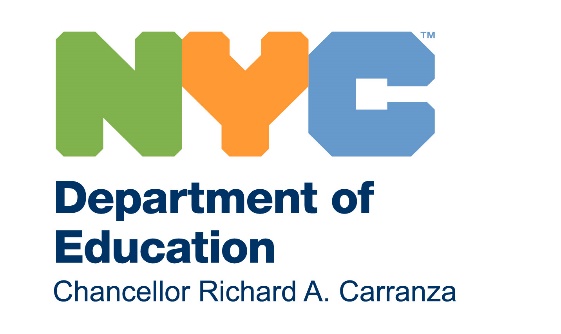 NYC Department of EducationAnnual Special Education Data ReportSchool Year 2017–2018November 1, 2018This report is presented in accordance with the requirements set forth in Local Law 27 of 2015 (LL27/2015) (http://legistar.council.nyc.gov/LegislationDetail.aspx?ID=1890976&GUID=F67FFB63-A8DD-4EBC-834B- 7BB2A0A4D644), as amended by Local Law 183 of 2017 (LL183/2017) and Local Law 89 of 2018 (LL89/2018).The report reflects data for students who were enrolled in a New York City Department of Education (DOE) school in grades K–12 during School Year (SY) 2017–18 as of June 30, 2018, or as indicated.For reporting items disaggregated by district, students enrolled in citywide special education (District 75) or alternative (District 79) schools and programs are included in the geographical district where the school or program is physically located.Where the number of students in a category is between zero and 5, the number has been replaced with the reference ≤5. Where disclosure of a number greater than 5 would allow another category to be narrowed to a specific number between zero and 5, the number has been replaced with the reference >5. Pursuant to Local Law 89 of 2018 (LL89/2018), where disclosure of a zero in citywide data would not impact confidentiality of student information, the number zero has not been redacted.Pursuant to Local Law 183 of 2017, new for SY 2017–18, Reporting Item #8 includes a disaggregation of student disability classifications by district, eligibility for the free and reduced price lunch program, race/ethnicity, gender, English Language Learner status, recommended language of instruction, and grade level.Before the start of SY 2017–18, the New York State Education Department (NYSED) implemented a new data matching process that refined the methods to identify families eligible for free lunch. This new matching system provides a more efficient and accurate process for matching students to other assistance programs which make them eligible for free lunch. This new matching process yielded an increase in the number of students directly certified for free lunch (in other words, matched to another government program) and increased the direct certification rate. As such, the increase in the percentage of students in poverty and the Economic Need Index for SY 2017–18 reflects this new matching process, which allows the City to better identify students eligible for free lunch. As a result of this enhanced matching process, New York City is currently a “community eligibility program,” meaning that all students, regardless of income, receive free lunch. For purpose of this report, however, students eligible for free and reduced price lunch refers to students who are determined eligible for the program through direct certification or submission of a financial information form to the DOE.The DOE is committed to ensuring that every student receives the services they need in order to thrive academically, emotionally, and socially. During SY 2017–18, the DOE made further progress toward realizing this goal, and in SY 2018–19 the DOE is accelerating its pursuit of durable solutions to longstanding challenges in appropriately serving every student with an Individualized Education Program (IEP), particularly students who require bilingual special education programs.As noted in prior reports, the DOE has implemented a citywide Program Service Review to verify that students are programmed for specialized instruction according to their IEPs. Throughout the review, the DOE provides schools with a weekly report flagging students who might not be programmed according to the IEP, or for whom information has not been entered properly in the DOE’s Special Education Student Information System (SESIS) and/or Student Transcript and Academic Reporting System (STARS). The report serves as a way to work around the lack of direct linkage between SESIS, where a student’s IEP is entered and stored, and STARS, where a student’s course enrollment information is entered and stored. Primarily as a result of the Program Service Review, data on provision of special education programs for SY 2016–17 reflected a substantial improvement over SY 2015–16: the percentage of students receiving their recommended special education programs in full increased to 72.8% from 59.2%, and the percentage of students not served decreased from 7.9% to 4.1%.For SY 2017–18, the DOE’s implementation of the Program Service Review began earlier than in SY 2016–17, with schools first receiving reports in August, as opposed to October. The earlier launch of the review has enhanced the DOE’s capacity to ensure that programs are provided in full at the start of school, and to identify and resolve any gaps in service as soon as possible. Data on provision of special education programs for SY 2017–18 reflects continued substantial improvement year-over-year: the percentage of students receiving their recommended special education programs in full increased to 78.4% from 72.8%, and the percentage of students not served dropped from 4.1% to 2.5% (representing a 39% decrease in the number of students not served — from 7,383 to 4,495 — despite an increase of 4,531 in the total number of students recommended for special education programs).Having made great strides in improving the reliability and timeliness of this data, the DOE has moved to increase schools’ accountability for timely provision of services and entry of data. For the 2018–19 school year, the DOE is including a school’s reported provision of special education programs in accordance with students’ IEPs, on its Principal Compliance Checklist. The Checklist is the primary tool for promoting timely action at the school level.As noted in the Annual Report for SY 2016–17, the Program Service Review has also improved the DOE’s ability to identify and respond strategically to root causes of gaps in services to students. The DOE is engaged in an intensive effort to resolve the long-term challenge of providing appropriate services to every student in need of a bilingual special education program. For SY 2017–18, the DOE increased its offering of bilingual Special Class and Integrated Co-Teaching programs by a net of 36 sections, targeted to grade levels, languages, and communities with the most need. The DOE also expanded its collaborative efforts with NYSED to address the longstanding shortage of certified bilingual special education teachers, revisit policies, and identify new strategies to serve students. This includes seeking to identify enhanced service delivery models to best serve students with bilingual special education needs, given the wide geographic distribution of students across the City and the shared goal of allowing students to attend their local schools or schools of choice while receiving services that meet their needs. Toward this end, provisions in the DOE’s new Memorandum of Agreement with the United Federation of Teachers (subject to ratification by the membership) are designed to enable schools in underserved areas to attract and retain teachers in shortage titles such as bilingual special education. Recent changes to NYSED certification policies are also expected to facilitate improved delivery of special education programs at the secondary level, another area of need.The ongoing work of the DOE to support every student continues to be reflected by improved student outcomes. The graduation rate of students with disabilities has continued to increase steadily, alongside a decrease in the dropout rate. The four-year (including August) graduation rate of students with disabilities was 46.7% in SY 2016–17, up from 45.3% in SY 2015–16. The dropout rate of students with disabilities was 13.8% in SY 2016–17, down from 14.4% in SY 2015–16. In SY 2011–12, the year prior to the citywide launch of the DOE’s Shared Path to Success special education reform, the four-year (including August) graduation rate was 30.5%, and the dropout rate was 19.9%.The DOE is encouraged by improvements in the delivery of special education services in SY 2017–18 and committed to continued progress to ensure that every student receives the supports they need for success.  SPECIAL EDUCATION EVALUATIONS –  REPORTING ITEMS 1–4;  5–7;  11	Overall, 72.5% of IEP meetings resulting from initial evaluations and 75.7% of IEP meetings resulting from reevaluations (not including three-year reevaluations) occurred within 60 calendar days of the date of parental consent (initial evaluation) or referral (reevaluation). The reports are not adjusted to reflect delays in completing the evaluation process or holding the IEP meeting that are not attributable to the DOE, such as parental requests to reschedule appointments.Students with Initial Referrals for Special Education Evaluations (Reporting Items 1–4): Students enrolled in DOE schools who were initially referred for an evaluation to determine eligibility for special education, in the period from July 1, 2017 to June 30, 2018, disaggregated by district, eligibility for the free and reduced price lunch program, race/ethnicity, gender, English Language Learner status, recommended language of instruction, and grade level.“Closed without IEP Meeting” reflects students whose cases were closed before an IEP meeting was held (for example, if the student’s parent withdrew consent to evaluate).“Total Open as of 6/30/2018” reflects students whose cases were still in process at the end of the period of this report (for example, a student for whom an initial referral was made on May 8, 2018, and for whom an IEP meeting had not been held and the case had not been closed as of June 30, 2018.)The report reflects the number of students for whom an initial referral was made; it does not reflect the number of initial referrals made. Because SESIS does not store outcomes (i.e., case closings, IEP meetings) in relation to the process initiation (i.e., referral), for students for whom more than one initial referral was made, the report reflects data based on the date of the latest parental consent (if any) prior to the latest outcome (if any).SY 2017–18Students with Initial Referrals by DistrictSY 2017–18Students with Initial Referrals by Meal StatusSY 2017–18Students with Initial Referrals by Race/EthnicitySY 2017–18Students with Initial Referrals by GenderSY 2017–18Students with Initial Referralsby English Language Learner (ELL) StatusSY 2017–18Students with Initial Referralsby Recommended Language of Instruction* The language of instruction recommended on the student’s IEP is listed as “undetermined” if the student was determined to be ineligible for an IEP, the case was closed without an IEP meeting, or the case was open as of 6/30/2018.SY 2017–18Students with Initial Referrals By Grade LevelStudents with Referrals for Reevaluation (Reporting Items 5–7): Students enrolled in DOE schools who were referred for reevaluation (not including three- year reevaluations) in the period from July 1, 2017 to June 30, 2018, disaggregated by district, eligibility for the free and reduced price lunch program, race/ethnicity, gender, English Language Learner status, recommended language of instruction, and grade level.“Closed without IEP Meeting” reflects students whose cases were closed before an IEP meeting was held (for example, if the student’s parent withdrew consent for the provision of special education services).“Total Open as of 6/30/2018” reflects students whose cases were still in process at the end of the period of this report (for example, a student for whom a referral for reevaluation was made on May 8, 2018, and for whom an IEP meeting had not been held and the case had not been closed as of June 30, 2018.)The report reflects the number of students for whom a referral for reevaluation was made; it does not reflect the number of referrals for reevaluation made. Because SESIS does not store outcomes (i.e., case closings, IEP meetings) in relation to the process initiation (i.e., referral), for students for whom more than one referral for reevaluation was made, the report reflects data based on the date of the latest referral for reevaluation prior to the latest outcome (if any).SY 2017–18Students with Reevaluation Referrals by DistrictSY 2017–18Students with Reevaluation Referrals by Meal StatusSY 2017–18Students with Reevaluation Referrals by Race/EthnicitySY 2017–18Students with Reevaluation Referrals by GenderSY 2017–18Students with Reevaluation Referrals  by English Language Learner (ELL) StatusSY 2017–18Students with Reevaluation Referrals by Language of InstructionSY 2017–18Students with Reevaluation Referrals by Grade LevelTimeliness of Completed Three-Year Reevaluations (Reporting Item 11): Three-year reevaluations of students enrolled in DOE schools that were completed during the period from July 1, 2017 through June 30, 2018.A three-year reevaluation is reflected as timely if the IEP meeting concluding the three-year reevaluation occurred by the end of the calendar month that included the date three years from the date on which the IEP meeting concluding the student’s most recent prior evaluation (initial or reevaluation) occurred. Information is disaggregated by district, eligibility for the free and reduced price lunch program, race/ethnicity, gender, English Language Learner status, recommended language of instruction, and grade level.SY 2017–18Timeliness of Three-Year Reevaluations by DistrictSY 2017–18Timeliness of Three-Year Reevaluations by Meal StatusSY 2017–18Timeliness of Three-Year Reevaluations by Race/EthnicitySY 2017–18Timeliness of Three-Year Reevaluations by GenderSY 2017–18Timeliness of Three-Year Reevaluations by English Language Learner (ELL) StatusSY 2017–18Timeliness of Three-Year Reevaluations by Language of InstructionSY 2017–18Timeliness of Three-Year Reevaluations by Grade Level  DEMOGRAPHICS OF STUDENTS WITH IEPs – REPORTING ITEM   8	Students enrolled in DOE schools who had an IEP as of June 30, 2018, inclusive of students who graduated in June of 2018, disaggregated by district, eligibility for the free and reduced price lunch program, race/ethnicity, gender, English Language Learner status, recommended language of instruction, grade level, disability classification, and school (new for SY 2017–18). These tables are based on data from the ATS system.SY 2017–18Students with IEPs by DistrictSY 2017–18Students with IEPs by Race/EthnicitySY 2017–18Students with IEPs by Meal StatusSY 2017–18Students with IEPs by GenderSY 2017–18Students with IEPs by Grade LevelSY 2017–18Students with IEPsby Disability ClassificationSY 2017–18Students with IEPsby SchoolSY 2017–18Students with IEPsby SchoolSY 2017–18Students with IEPsby SchoolSY 2017–18Students with IEPsby School                                                                                                                    SY 2017–18Students with IEPsby School                                                                                                                 SY 2017–18Students with IEPsby School                                                                  SY 2017–18Students with IEPsby SchoolSY 2017–18Students with IEPsby SchoolSY 2017–18Students with IEPsby SchoolSY 2017–18Students with IEPsby School                                                                                                                 SY 2017–18Students with IEPsby SchoolSY 2017–18Students with IEPsby School  DISABILITY CLASSIFICATION OF STUDENTS WITH IEPs – REPORTING ITEM 8 *new for SY 2017–18Disability classification of students enrolled in DOE schools who had an IEP as of June 30, 2018, inclusive of students who graduated in June of 2018, disaggregated by district, race/ethnicity, eligibility for the free and reduced price lunch program, gender, English Language Learner status, recommended language of instruction, and grade level. These tables are based on data from the ATS system.SY 2017–18Student Disability Classification by DistrictSY 2017–18Student Disability Classification by EthnicitySY 2017–18Student Disability Classificationby Meal StatusSY 2017–18Student Disability Classificationby GenderSY 2017–18Student Disability Classificationby ELL StatusSY 2017–18Student Disability Classificationby Language of Instruction           SY 2017–18Student Disability Classificationby Grade  PROVISION OF SPECIAL EDUCATION AND RELATED SERVICES –  REPORTING ITEMS  9,  12,  13	Average Number of School Days from Initial IEP Meeting to Placement Notice (Reporting Item 9): The average length of time between the DOE’s receipt of initial consent for the provision of special education services and the DOE sending the parent notice of the school that will implement the services on the student’s IEP, except when the parent consented to defer implementation of the IEP until the following semester or school year.The DOE’s current procedure is to request parental consent for the provision of services concurrently with the notice to the parent of the school at which the services will be provided. Accordingly, the tables reflect the data point most consistent with the Local Law’s intent: the average number of school days between the date of the IEP meeting for a student initially referred for evaluation and the date on which the DOE sent the parent notice of the school that would implement the IEP.The data includes students for whom an initial IEP meeting was held and a placement notice sent between July 1, 2017 and June 30, 2018. It does not include students for whom the implementation of services was deferred until the following school year or for more than 60 days following the IEP meeting (used as a proxy for deferral to the following semester). Data is disaggregated by district, eligibility for the free and reduced price lunch program, race/ethnicity, English Language Learner status, recommended language of instruction, and grade level.SY 2017–18Average Number of School Days Between Initial IEP Meeting and Placement Noticeby DistrictSY 2017–18Average Number of School Days Between Initial IEP Meeting and Placement Noticeby Meal StatusSY 2017–18Average Number of School Days Between Initial IEP Meeting and Placement Noticeby Race/EthnicitySY 2017–18Average Number of School Days Between Initial IEP Meeting and Placement Noticeby GenderSY 2017–18Average Number of School Days Between Initial IEP Meeting and Placement Noticeby English Language Learner (ELL) StatusSY 2017–18Average Number of School Days Between Initial IEP Meeting and Placement Noticeby Language of InstructionSY 2017–18Average Number of School Days Between Initial IEP Meeting and Placement Noticeby Grade LevelNumber and Percentage of Students Receiving Recommended Special Education Services (Reporting Item 12): Number of students in DOE schools who were receiving in full or in part, or not receiving, the special education services recommended on their IEPs as of the conclusion of the 2017–18 school year.Of the 196,959 students with IEPs in DOE schools as of June 30, 2018, 182,795 students had IEP recommendations for special education services. Whether a student was fully, partially, or not receiving, was determined by matching the student’s IEP-recommended special education services [special class, Integrated Co-Teaching (ICT), or Special Education Teacher Support Services (SETSS)], course subjects, and language of instruction, to the receiving course information recorded in STARS.A student is reflected as “fully receiving” only if there was an exact match between the IEP and STARS. (For example, a student whose IEP recommended ICT for English and Math but received ICT in Math and ICT in a course recorded as Journalism [rather than English] in STARS would be counted as partially receiving.) As a result, it is likely that partially receiving is overstated while fully receiving is understated. “Not receiving” includes students for whom no course data was entered into STARS, and thus may be an overrepresentation as well.SY 2017–18Number & Percentage of Students Receiving Recommended Special Education ServicesPercentage of Related Service Recommendations with Encounter Recorded (Reporting Item 13): Commencement of related service provision for students enrolled in DOE schools.The darker sections of the bars (“full encounter”) reflect services for which a provider certified in SESIS that s/he held a session with a student consistent with the duration, setting (group/individual) and language of the student’s IEP recommendation, during the 2017–18 school year.The lighter sections of the bars (“partial encounter”) for bilingual speech-language therapy and bilingual counseling reflect services for which a provider certified in SESIS that s/he held a session with a student consistent with the duration and setting (group/individual) of the student’s IEP recommendation but not in the recommended language (as may be necessary due to shortages of bilingual providers), during the 2017–18 school year.Due to incompleteness of available data, frequency of service is not reflected.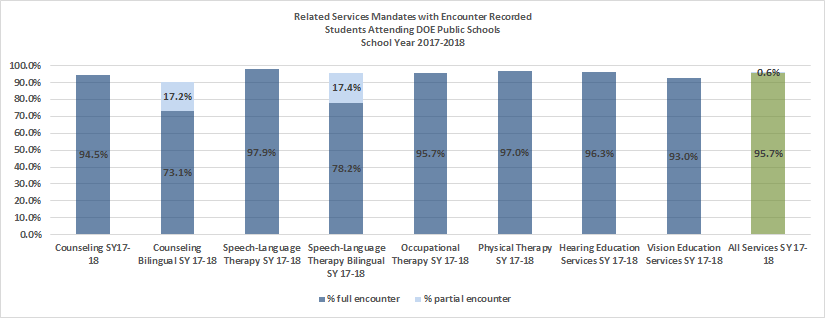 SY 2017–18Related Service Recommendations with Encounter Recorded  EDUCATIONAL SETTINGS FOR STUDENTS WITH IEPs –  REPORTING ITEMS 10,  14	Students with Reevaluations Resulting in IEP Recommendations for More/Less Restrictive Environments (Reporting Item 10): Students enrolled in DOE schools for whom a reevaluation (other than a mandated three-year evaluation) completed between July 1, 2017 and June 30, 2018 resulted in: (a) an IEP recommendation of more or fewer periods per week in a special class; or (b) a change in IEP recommendation from placement in a specialized school to a neighborhood school, or from a neighborhood school to a specialized school. Data is disaggregated by district, eligibility for the free and reduced price lunch program, race/ethnicity, English Language Learner status, recommended language of instruction, and grade level.SY 2017–18Students with Reevaluations Resulting in IEP Recommendations for More/Less Restrictive Environmentsby DistrictSY 2017–18Students with Reevaluations Resulting in IEP Recommendations for More/Less Restrictive Environments by Meal StatusSY 2017–18Students with Reevaluations Resulting in IEP Recommendations for More/Less Restrictive Environments by Race/EthnicitySY 2017–18Students with Reevaluations Resulting in IEP Recommendations for More/Less Restrictive Environments by GenderSY 2017–18Students with Reevaluations Resulting in IEP Recommendations for More/Less Restrictive Environments by English Language Learner (ELL) StatusSY 2017–18Students with Reevaluations Resulting in IEP Recommendations for More/Less Restrictive Environments by Language of InstructionSY 2017–18Students with Reevaluations Resulting in IEP Recommendations for More/Less Restrictive Environments by Grade LevelInclusion of Students with IEPs (Reporting Item 14): Students with IEP recommendations for “participation in the general education curriculum.”As all students with disabilities have access to the general education curriculum to the maximum extent appropriate, the tables reflect all students enrolled in DOE schools with IEPs in effect as of June 30, 2018, grouped by portion of the school day that each is recommended to participate in a general education setting; this is consistent with the United States Department of Education’s indicator for inclusion.Time recommended for service in a special class made up only of students with IEPs, is not reflected as time in a general education setting. All other settings, including Integrated Co-Teaching (ICT) classes are considered general education settings.SY 2017–18Inclusion of Students with IEPsDistrictTotal Students with Initial Referrals 7/1/2017 –6/30/2018Closed without IEP MeetingStudents with IEP Meeting HeldStudents with IEP Meeting HeldStudents with IEP Meeting HeldStudents with IEP Meeting HeldStudents with IEP Meeting HeldStudents with IEP Meeting HeldStudents with IEP Meeting HeldTotal Open as of 6/30/2018DistrictTotal Students with Initial Referrals 7/1/2017 –6/30/2018Closed without IEP MeetingStudent Determined IneligibleStudent Determined IneligibleStudent Determined IneligibleStudent ClassifiedStudent ClassifiedStudent ClassifiedTotal IEP Meetings Held (Ineligible + Classified)Total Open as of 6/30/2018DistrictTotal Students with Initial Referrals 7/1/2017 –6/30/2018Closed without IEP MeetingIEP Meeting < 60 Calendar Days from Date of ConsentIEP Meeting > 60 Calendar Days from Date of ConsentTotal IneligibleIEP Meeting < 60 Calendar Days from Date of ConsentIEP Meeting > 60 Calendar Days from Date of ConsentTotal ClassifiedTotal IEP Meetings Held (Ineligible + Classified)Total Open as of 6/30/2018130952381351124551792302721,2751631193915856823880696414835938839155420313533839211343696731104112083203244585357622312351457321825342660089371956241133374430817608106582785249118367452508953158111201315221036257563991,159259984714545621066681189101,513226165352007072479541,154133111,20925813433167549163712879721279416974128635495449535901339355301949124782022518714480792320432209231235546159701057119904082356437331321626534>5≤518132471791973417499993083821974293331691844979>5>543224732973403019685125542175278118396471892082778369454351645996441052163184571067353824355024522651783112433778446150469234191052111321409923927143241,018119431962478189667729170256416035742339130469511702662572539623698845751934271,056176793511448619267879288288191425814723981155135859229704163251742244167411453883068499421355279135414469116311,54821698321307902741,0641,194138322699511617884513315024Total23,3723,7601,7765722,34810,6194,13414,75317,1012,511Meal StatusTotal Students with Initial Referrals 7/1/2017 –6/30/2018Total Students with Initial Referrals 7/1/2017 –6/30/2018Total Students with Initial Referrals 7/1/2017 –6/30/2018Closed without IEP MeetingStudents with IEP Meeting HeldStudents with IEP Meeting HeldStudents with IEP Meeting HeldStudents with IEP Meeting HeldStudents with IEP Meeting HeldStudents with IEP Meeting HeldStudents with IEP Meeting HeldTotal Open as of 6/30/2018Meal StatusTotal Students with Initial Referrals 7/1/2017 –6/30/2018Total Students with Initial Referrals 7/1/2017 –6/30/2018Total Students with Initial Referrals 7/1/2017 –6/30/2018Closed without IEP MeetingStudent Determined IneligibleStudent Determined IneligibleStudent Determined IneligibleStudent ClassifiedStudent ClassifiedStudent ClassifiedTotal IEP Meetings Held (Ineligible + Classified)Total Open as of 6/30/2018Meal StatusTotal Students with Initial Referrals 7/1/2017 –6/30/2018Total Students with Initial Referrals 7/1/2017 –6/30/2018Total Students with Initial Referrals 7/1/2017 –6/30/2018Closed without IEP MeetingIEP Meeting < 60 Calendar Days from Date of ConsentIEP Meeting > 60 Calendar Days from Date of ConsentTotal IneligibleIEP Meeting < 60 Calendar Days from Date of ConsentIEP Meeting > 60 Calendar Days from Date of ConsentTotal ClassifiedTotal IEP Meetings Held (Ineligible + Classified)Total Open as of 6/30/2018Eligible for the Free/Reduced Price Lunch Program19,0893,2051,3064241,7308,6613,41712,07813,8082,076Full Price Meal4,2835554701486181,9587172,6753,293435Total23,3723,7601,7765722,34810,6194,13414,75317,1012,511Race / EthnicityTotal Students with Initial Referrals 7/1/2017 –6/30/2018Closed without IEP MeetingStudents with IEP Meeting HeldStudents with IEP Meeting HeldStudents with IEP Meeting HeldStudents with IEP Meeting HeldStudents with IEP Meeting HeldStudents with IEP Meeting HeldStudents with IEP Meeting HeldTotal Open as of 6/30/2018Race / EthnicityTotal Students with Initial Referrals 7/1/2017 –6/30/2018Closed without IEP MeetingStudent Determined IneligibleStudent Determined IneligibleStudent Determined IneligibleStudent ClassifiedStudent ClassifiedStudent ClassifiedTotal IEP Meetings Held (Ineligible + Classified)Total Open as of 6/30/2018Race / EthnicityTotal Students with Initial Referrals 7/1/2017 –6/30/2018Closed without IEP MeetingIEP Meeting < 60 Calendar Days from Date of ConsentIEP Meeting > 60 Calendar Days from Date of ConsentTotal IneligibleIEP Meeting < 60 Calendar Days from Date of ConsentIEP Meeting > 60 Calendar Days from Date of ConsentTotal ClassifiedTotal IEP Meetings Held (Ineligible + Classified)Total Open as of 6/30/2018Asian1,887244114381528793751,2541,406237Black6,5321,3274411636042,9391,0583,9974,601604Hispanic11,1371,7048432591,1025,0271,9877,0148,1161,317White3,238398336944301,5235932,1162,546294Other5788742186025112137243259Total23,3723,7601,7765722,34810,6194,13414,75317,1012,511GenderTotal Students with Initial Referrals 7/1/2017 – 6/30/2018Total Students with Initial Referrals 7/1/2017 – 6/30/2018Total Students with Initial Referrals 7/1/2017 – 6/30/2018Closed without IEP MeetingStudents with IEP Meeting HeldStudents with IEP Meeting HeldStudents with IEP Meeting HeldStudents with IEP Meeting HeldStudents with IEP Meeting HeldStudents with IEP Meeting HeldStudents with IEP Meeting HeldTotal Open as of 6/30/2018GenderTotal Students with Initial Referrals 7/1/2017 – 6/30/2018Total Students with Initial Referrals 7/1/2017 – 6/30/2018Total Students with Initial Referrals 7/1/2017 – 6/30/2018Closed without IEP MeetingStudent Determined IneligibleStudent Determined IneligibleStudent Determined IneligibleStudent ClassifiedStudent ClassifiedStudent ClassifiedTotal IEP Meetings Held (Ineligible + Classified)Total Open as of 6/30/2018GenderTotal Students with Initial Referrals 7/1/2017 – 6/30/2018Total Students with Initial Referrals 7/1/2017 – 6/30/2018Total Students with Initial Referrals 7/1/2017 – 6/30/2018Closed without IEP MeetingIEP Meeting < 60 Calendar Days from Date of ConsentIEP Meeting > 60 Calendar Days from Date of ConsentTotal IneligibleIEP Meeting < 60 Calendar Days from Date of ConsentIEP Meeting >60 Calendar Days from Date of ConsentTotal ClassifiedTotal IEP Meetings Held (Ineligible + Classified)Total Open as of 6/30/2018Female9,2441,4887242089324,2251,5925,8176,7491,007Male14,1282,2721,0523641,4166,3942,5428,93610,3521,504Total23,3723,7601,7765722,34810,6194,13414,75317,1012,511ELL StatusTotal Students with Initial Referrals 7/1/2017 –6/30/2018Total Students with Initial Referrals 7/1/2017 –6/30/2018Total Students with Initial Referrals 7/1/2017 –6/30/2018Closed without IEP MeetingStudents with IEP Meeting HeldStudents with IEP Meeting HeldStudents with IEP Meeting HeldStudents with IEP Meeting HeldStudents with IEP Meeting HeldStudents with IEP Meeting HeldStudents with IEP Meeting HeldTotal Open as of 6/30/2018ELL StatusTotal Students with Initial Referrals 7/1/2017 –6/30/2018Total Students with Initial Referrals 7/1/2017 –6/30/2018Total Students with Initial Referrals 7/1/2017 –6/30/2018Closed without IEP MeetingStudent Determined IneligibleStudent Determined IneligibleStudent Determined IneligibleStudent ClassifiedStudent ClassifiedStudent ClassifiedTotal IEP Meetings Held (Ineligible + Classified)Total Open as of 6/30/2018ELL StatusTotal Students with Initial Referrals 7/1/2017 –6/30/2018Total Students with Initial Referrals 7/1/2017 –6/30/2018Total Students with Initial Referrals 7/1/2017 –6/30/2018Closed without IEP MeetingIEP Meeting < 60 Calendar Days from Date of ConsentIEP Meeting > 60 Calendar Days from Date of ConsentTotal IneligibleIEP Meeting < 60 Calendar Days from Date of ConsentIEP Meeting > 60 Calendar Days from Date of ConsentTotal ClassifiedTotal IEP Meetings Held (Ineligible + Classified)Total Open as of 6/30/2018ELL5,667849192692612,4391,2663,7053,966852Not ELL17,7052,9111,5845032,0878,1802,86811,04813,1351,659Total23,3723,7601,7765722,34810,6194,13414,75317,1012,511Language of InstructionTotal Students with Initial Referrals 7/1/2017 –6/30/2018Total Students with Initial Referrals 7/1/2017 –6/30/2018Total Students with Initial Referrals 7/1/2017 –6/30/2018Closed without IEP MeetingStudents with IEP Meeting HeldStudents with IEP Meeting HeldStudents with IEP Meeting HeldStudents with IEP Meeting HeldStudents with IEP Meeting HeldStudents with IEP Meeting HeldStudents with IEP Meeting HeldTotal Open as of 6/30/2018Language of InstructionTotal Students with Initial Referrals 7/1/2017 –6/30/2018Total Students with Initial Referrals 7/1/2017 –6/30/2018Total Students with Initial Referrals 7/1/2017 –6/30/2018Closed without IEP MeetingStudent Determined IneligibleStudent Determined IneligibleStudent Determined IneligibleStudent ClassifiedStudent ClassifiedStudent ClassifiedTotal IEP Meetings Held (Ineligible + Classified)Total Open as of 6/30/2018Language of InstructionTotal Students with Initial Referrals 7/1/2017 –6/30/2018Total Students with Initial Referrals 7/1/2017 –6/30/2018Total Students with Initial Referrals 7/1/2017 –6/30/2018Closed without IEP MeetingIEP Meeting < 60 Calendar Days from Date of ConsentIEP Meeting > 60 Calendar Days from Date of ConsentTotal IneligibleIEP Meeting < 60 Calendar Days from Date of ConsentIEP Meeting > 60 Calendar Days from Date of ConsentTotal ClassifiedTotal IEP Meetings Held (Ineligible + Classified)Total Open as of 6/30/2018English13,62600009,8703,75613,62613,6260Spanish84500005592868458450Chinese1430000100431431430Other139000090491391390Undetermined*8,6193,7601,7765722,3480002,3482,511Total23,3723,7601,7765722,34810,6194,13414,75317,1012,511Grade LevelTotal Students with Initial Referrals 7/1/2017 –6/30/2018Closed without IEP MeetingStudents with IEP Meeting HeldStudents with IEP Meeting HeldStudents with IEP Meeting HeldStudents with IEP Meeting HeldStudents with IEP Meeting HeldStudents with IEP Meeting HeldStudents with IEP Meeting HeldTotal Open as of 6/30/2018Grade LevelTotal Students with Initial Referrals 7/1/2017 –6/30/2018Closed without IEP MeetingStudent Determined IneligibleStudent Determined IneligibleStudent Determined IneligibleStudent ClassifiedStudent ClassifiedStudent ClassifiedTotal IEP Meetings Held (Ineligible + Classified)Total Open as of 6/30/2018Grade LevelTotal Students with Initial Referrals 7/1/2017 –6/30/2018Closed without IEP MeetingIEP Meeting < 60 Calendar Days from Date of ConsentIEP Meeting > 60 Calendar Days from Date of ConsentTotal IneligibleIEP Meeting < 60 Calendar Days from Date of ConsentIEP Meeting > 60 Calendar Days from Date of ConsentTotal ClassifiedTotal IEP Meetings Held (Ineligible + Classified)Total Open as of 6/30/2018KG4,3325813071134201,9589212,8793,29945214,2735983471034501,9857292,7143,16451123,363477240823221,5766362,2122,53435232,835421205742791,3974791,8762,15525942,193342183422251,0273971,4241,64920251,406229145391846552118661,05012761,12521810135136474169643779128783416282251073591304895967686671285413672861083944617891,01827047216836116252359115710682176359442611053664109611391101>5>53514954203238521225357>5≤5111313316417521Total23,3723,7601,7765722,34810,6194,13414,75317,1012,511DistrictTotal Students with  Reevaluation Referrals 7/1/2017 –6/30/2018Closed without IEP MeetingStudents with IEP Meeting HeldStudents with IEP Meeting HeldStudents with IEP Meeting HeldStudents with IEP Meeting HeldStudents with IEP Meeting HeldStudents with IEP Meeting HeldStudents with IEP Meeting HeldTotal Open as of 6/30/2018DistrictTotal Students with  Reevaluation Referrals 7/1/2017 –6/30/2018Closed without IEP MeetingStudent DeclassifiedStudent DeclassifiedStudent DeclassifiedStudent EligibleStudent EligibleStudent EligibleTotal IEP Meetings Held (Declassified + Eligible)Total Open as of 6/30/2018DistrictTotal Students with  Reevaluation Referrals 7/1/2017 –6/30/2018Closed without IEP MeetingIEP Meeting < 60 Calendar Days from Date of ReferralIEP Meeting > 60 Calendar Days from Date of ReferralTotal DeclassifiedIEP Meeting < 60 Calendar Days from Date of ReferralIEP Meeting > 60 Calendar Days from Date of ReferralTotal EligibleTotal IEP Meetings Held (Declassified + Eligible)Total Open as of 6/30/201814091019019245893343534621,3673710081087272891,0161,12420635426>5≤535269147416451854412182302320892300323715335≤5>5≤5913995234243>5661212>5≤53532117349452971765021>5≤52338616254857158891824>5≤55665614680285836983226>5≤53647820167971591101,385317413878072921,0991,186168111,19542>5≤5517472069531,0041491287314>5≤523545195740763961349415>5≤519268136404423561448619>5≤52330287389412551590517>5≤56143928172078110716313≤5≤50≤518387270>5>5173689150152127628830356183071380818668254262321954612>5≤517315132447464702090812>5≤5143521182703846502191723>5≤570657105762832622269914>5≤5754181235416166923302≤5≤50≤516769236>559241,27626>5≤51277212599801,1071432566118>5≤58539012051059548269473077077673117790867502795735>5≤578588193781859632886527>5≤578475197672750882956417>5≤519333143476495523074634>5≤55744814459264963312,70295>5≤52711,6435002,1432,414193322056>5≤5121085115917128Total24,6986761,673711,74414,5755,15719,73221,4762,546Meal StatusTotal Students with  Reevaluation Referrals 7/1/2017 –6/30/2018Total Students with  Reevaluation Referrals 7/1/2017 –6/30/2018Total Students with  Reevaluation Referrals 7/1/2017 –6/30/2018Closed without IEP MeetingStudents with IEP Meeting HeldStudents with IEP Meeting HeldStudents with IEP Meeting HeldStudents with IEP Meeting HeldStudents with IEP Meeting HeldStudents with IEP Meeting HeldStudents with IEP Meeting HeldTotal Open as of 6/30/2018Meal StatusTotal Students with  Reevaluation Referrals 7/1/2017 –6/30/2018Total Students with  Reevaluation Referrals 7/1/2017 –6/30/2018Total Students with  Reevaluation Referrals 7/1/2017 –6/30/2018Closed without IEP MeetingStudent DeclassifiedStudent DeclassifiedStudent DeclassifiedStudent EligibleStudent EligibleStudent EligibleTotal IEP Meetings Held (Declassified + Eligible)Total Open as of 6/30/2018Meal StatusTotal Students with  Reevaluation Referrals 7/1/2017 –6/30/2018Total Students with  Reevaluation Referrals 7/1/2017 –6/30/2018Total Students with  Reevaluation Referrals 7/1/2017 –6/30/2018Closed without IEP MeetingIEP Meeting < 60 Calendar Days from Date of ReferralIEP Meeting > 60 Calendar Days from Date of ReferralTotal DeclassifiedIEP Meeting < 60 Calendar Days from Date of ReferralIEP Meeting > 60 Calendar Days from Date of ReferralTotal EligibleTotal IEP Meetings Held (Declassified + Eligible)Total Open as of 6/30/2018Eligible for the Free/Reduced Price Lunch Program19,7665521,128471,17511,8034,19816,00117,1762,038Full Price Meal4,932124545245692,7729593,7314,300508Total24,6986761,673711,74414,5755,15719,73221,4762,546Race / EthnicityTotal Students with Reevaluation Referrals 7/1/2017 –6/30/2018Closed without IEP MeetingStudents with IEP Meeting HeldStudents with IEP Meeting HeldStudents with IEP Meeting HeldStudents with IEP Meeting HeldStudents with IEP Meeting HeldStudents with IEP Meeting HeldStudents with IEP Meeting HeldTotal Open as of 6/30/2018Race / EthnicityTotal Students with Reevaluation Referrals 7/1/2017 –6/30/2018Closed without IEP MeetingStudent DeclassifiedStudent DeclassifiedStudent DeclassifiedStudent EligibleStudent EligibleStudent EligibleTotal IEP Meetings Held (Declassified + Eligible)Total Open as of 6/30/2018Race / EthnicityTotal Students with Reevaluation Referrals 7/1/2017 –6/30/2018Closed without IEP MeetingIEP Meeting < 60 Calendar Days from Date of ReferralIEP Meeting > 60 Calendar Days from Date of ReferralTotal DeclassifiedIEP Meeting < 60 Calendar Days from Date of ReferralIEP Meeting > 60 Calendar Days from Date of ReferralTotal EligibleTotal IEP Meetings Held (Declassified + Eligible)Total Open as of 6/30/2018Asian2,0454029773041,1413771,5181,822183Black6,615204>5>52104,0071,4585,4655,675736Hispanic11,104283680367166,6062,3518,9579,6731,148White4,368132468164842,4888433,3313,815421Other56617>5≤53033312846149158Total24,6986761,673711,74414,5755,15719,73221,4762,546GenderTotal Students with  Reevaluation Referrals 7/1/2017 –6/30/2018Total Students with  Reevaluation Referrals 7/1/2017 –6/30/2018Total Students with  Reevaluation Referrals 7/1/2017 –6/30/2018Closed without IEP MeetingStudents with IEP Meeting HeldStudents with IEP Meeting HeldStudents with IEP Meeting HeldStudents with IEP Meeting HeldStudents with IEP Meeting HeldStudents with IEP Meeting HeldStudents with IEP Meeting HeldTotal Open as of 6/30/2018GenderTotal Students with  Reevaluation Referrals 7/1/2017 –6/30/2018Total Students with  Reevaluation Referrals 7/1/2017 –6/30/2018Total Students with  Reevaluation Referrals 7/1/2017 –6/30/2018Closed without IEP MeetingStudent DeclassifiedStudent DeclassifiedStudent DeclassifiedStudent EligibleStudent EligibleStudent EligibleTotal IEP Meetings Held (Declassified + Eligible)Total Open as of 6/30/2018GenderTotal Students with  Reevaluation Referrals 7/1/2017 –6/30/2018Total Students with  Reevaluation Referrals 7/1/2017 –6/30/2018Total Students with  Reevaluation Referrals 7/1/2017 –6/30/2018Closed without IEP MeetingIEP Meeting < 60 Calendar Days from Date of ReferralIEP Meeting > 60 Calendar Days from Date of ReferralTotal DeclassifiedIEP Meeting < 60 Calendar Days from Date of ReferralIEP Meeting > 60 Calendar Days from Date of ReferralTotal EligibleTotal IEP Meetings Held (Declassified + Eligible)Total Open as of 6/30/2018Female7,2377,237220601256264,1591,4945,6536,279738Male17,46117,4614561,072461,11810,4163,66314,07915,1971,808Total24,69824,6986761,673711,74414,5755,15719,73221,4762,546ELL StatusTotal Students with  Reevaluation Referrals 7/1/2017 –6/30/2018Total Students with  Reevaluation Referrals 7/1/2017 –6/30/2018Total Students with  Reevaluation Referrals 7/1/2017 –6/30/2018Closed without IEP MeetingStudents with IEP Meeting HeldStudents with IEP Meeting HeldStudents with IEP Meeting HeldStudents with IEP Meeting HeldStudents with IEP Meeting HeldStudents with IEP Meeting HeldStudents with IEP Meeting HeldTotal Open as of 6/30/2018ELL StatusTotal Students with  Reevaluation Referrals 7/1/2017 –6/30/2018Total Students with  Reevaluation Referrals 7/1/2017 –6/30/2018Total Students with  Reevaluation Referrals 7/1/2017 –6/30/2018Closed without IEP MeetingStudent DeclassifiedStudent DeclassifiedStudent DeclassifiedStudent EligibleStudent EligibleStudent EligibleTotal IEP Meetings Held (Declassified + Eligible)Total Open as of 6/30/2018ELL StatusTotal Students with  Reevaluation Referrals 7/1/2017 –6/30/2018Total Students with  Reevaluation Referrals 7/1/2017 –6/30/2018Total Students with  Reevaluation Referrals 7/1/2017 –6/30/2018Closed without IEP MeetingIEP Meeting < 60 Calendar Days from Date of ReferralIEP Meeting > 60 Calendar Days from Date of ReferralTotal DeclassifiedIEP Meeting < 60 Calendar Days from Date of ReferralIEP Meeting > 60 Calendar Days from Date of ReferralTotal EligibleTotal IEP Meetings Held (Declassified + Eligible)Total Open as of 6/30/2018ELL4,49112111291212,6591,0693,7283,849521Not ELL20,2075551,561621,62311,9164,08816,00417,6272,025Total24,6986761,673711,74414,5755,15719,73221,4762,546Language of InstructionTotal Students with  Reevaluation Referrals 7/1/2017 –6/30/2018Total Students with  Reevaluation Referrals 7/1/2017 –6/30/2018Total Students with  Reevaluation Referrals 7/1/2017 –6/30/2018Closed without IEP MeetingStudents with IEP Meeting HeldStudents with IEP Meeting HeldStudents with IEP Meeting HeldStudents with IEP Meeting HeldStudents with IEP Meeting HeldStudents with IEP Meeting HeldStudents with IEP Meeting HeldTotal Open as of 6/30/2018Language of InstructionTotal Students with  Reevaluation Referrals 7/1/2017 –6/30/2018Total Students with  Reevaluation Referrals 7/1/2017 –6/30/2018Total Students with  Reevaluation Referrals 7/1/2017 –6/30/2018Closed without IEP MeetingStudent DeclassifiedStudent DeclassifiedStudent DeclassifiedStudent EligibleStudent EligibleStudent EligibleTotal IEP Meetings Held (Declassified + Eligible)Total Open as of 6/30/2018Language of InstructionTotal Students with  Reevaluation Referrals 7/1/2017 –6/30/2018Total Students with  Reevaluation Referrals 7/1/2017 –6/30/2018Total Students with  Reevaluation Referrals 7/1/2017 –6/30/2018Closed without IEP MeetingIEP Meeting < 60 Calendar Days from Date of ReferralIEP Meeting > 60 Calendar Days from Date of ReferralIEP Meeting < 60 Calendar Days from Date of ReferralIEP Meeting > 60 Calendar Days from Date of ReferralTotal IEP Meetings Held (Declassified + Eligible)Total Open as of 6/30/2018Language of InstructionTotal Students with  Reevaluation Referrals 7/1/2017 –6/30/2018Total Students with  Reevaluation Referrals 7/1/2017 –6/30/2018Total Students with  Reevaluation Referrals 7/1/2017 –6/30/2018Closed without IEP MeetingIEP Meeting < 60 Calendar Days from Date of ReferralIEP Meeting > 60 Calendar Days from Date of ReferralTotalIEP Meeting < 60 Calendar Days from Date of ReferralIEP Meeting > 60 Calendar Days from Date of ReferralTotal IEP Meetings Held (Declassified + Eligible)Total Open as of 6/30/2018Language of InstructionTotal Students with  Reevaluation Referrals 7/1/2017 –6/30/2018Total Students with  Reevaluation Referrals 7/1/2017 –6/30/2018Total Students with  Reevaluation Referrals 7/1/2017 –6/30/2018Closed without IEP MeetingIEP Meeting < 60 Calendar Days from Date of ReferralIEP Meeting > 60 Calendar Days from Date of ReferralDeclassifiedIEP Meeting < 60 Calendar Days from Date of ReferralIEP Meeting > 60 Calendar Days from Date of ReferralTotal EligibleTotal IEP Meetings Held (Declassified + Eligible)Total Open as of 6/30/2018English23,7126541,617631,68013,9944,94018,93420,6142,444Spanish662173964538214552757273Chinese185≤5>5≤5>511838156>512Other139≤5≤5≤5≤58134115>517Total24,6986761,673711,74414,5755,15719,73221,4762,546Grade LevelTotal Students with  Reevaluation Referrals 7/1/2017 –6/30/2018Closed without IEP MeetingStudents with IEP Meeting HeldStudents with IEP Meeting HeldStudents with IEP Meeting HeldStudents with IEP Meeting HeldStudents with IEP Meeting HeldStudents with IEP Meeting HeldStudents with IEP Meeting HeldTotal Open as of 6/30/2018Grade LevelTotal Students with  Reevaluation Referrals 7/1/2017 –6/30/2018Closed without IEP MeetingStudent DeclassifiedStudent DeclassifiedStudent DeclassifiedStudent EligibleStudent EligibleStudent EligibleTotal IEP Meetings Held (Declassified + Eligible)Total Open as of 6/30/2018Grade LevelTotal Students with  Reevaluation Referrals 7/1/2017 –6/30/2018Closed without IEP MeetingIEP Meeting < 60 Calendar Days from Date of ReferralIEP Meeting > 60 Calendar Days from Date of ReferralTotal DeclassifiedIEP Meeting < 60 Calendar Days from Date of ReferralIEP Meeting > 60 Calendar Days from Date of ReferralTotal EligibleTotal IEP Meetings Held (Declassified + Eligible)Total Open as of 6/30/2018KG3,3656515971662,2956042,8993,06523513,21854255152702,0066082,6142,88428022,74160>5≤51101,7365792,3152,42525632,6916316971761,5736002,1732,34927942,35845>5≤51761,3325341,8662,04227152,08148156101661,2234291,6521,81821561,98269>5≤5931,1454441,5891,68223171,5204713101318233541,1771,30816581,28049>5≤51357422409821,11711491,60589517588004011,2011,2592571084744>5≤5644211906116751281148127>5≤5842149130538965125291610691152658334846350Total24,6986761,673711,74414,5755,15719,73221,4762,546DistrictTotal Three-Year Reevaluations CompletedThree-Year Reevaluations Completed – TimelyThree-Year Reevaluations Completed – Not Timely157646511122,5422,051491380267213047346131215606436170682168613571,22893928981,1731,00816591,4911,203288102,1371,773364112,0571,600457121,0017972041374658616014976831145151,4381,2731651641833088178797571221863555679191,025873152201,7601,566194211,6011,441160221,2641,0532112352645076242,2801,87740325988836152261,4331,265168271,6141,417197281,4401,09934129954803151301,3101,132178312,8112,0877243250140992Total39,76732,8846,883Meal StatusTotal Three-Year Reevaluations CompletedThree-Year Reevaluations Completed – TimelyThree-Year Reevaluations Completed – Not TimelyEligible for the Free/Reduced Price Lunch Program33,30227,5305,772Full Price Meal6,4655,3541,111Total39,76732,8846,883Race / EthnicityTotal Three-Year Reevaluations CompletedThree-Year Reevaluations Completed – TimelyThree-Year Reevaluations Completed – Not TimelyAsian2,7272,349378Black11,5639,4132,150Hispanic19,87116,4683,403White4,9074,069838Other699585114Total39,76732,8846,883GenderTotal Three-Year Reevaluations CompletedThree-Year Reevaluations Completed – TimelyThree-Year Reevaluations Completed – Not TimelyFemale13,52711,2772,250Male26,24021,6074,633Total39,76732,8846,883ELL StatusTotal Three-Year Reevaluations CompletedThree-Year Reevaluations Completed – TimelyThree-Year Reevaluations Completed – Not TimelyELL7,1305,9271,203Not ELL32,63726,9575,680Total39,76732,8846,883Language of InstructionTotal Three-Year Reevaluations CompletedThree-Year Reevaluations Completed – TimelyThree-Year Reevaluations Completed – Not TimelyEnglish38,57731,8386,739Spanish979865114Chinese15>5≤5Other196>5>5Total39,76732,8846,883Grade LevelTotal Three-Year Reevaluations CompletedThree-Year Reevaluations Completed – TimelyThree-Year Reevaluations Completed – Not TimelyKG≤5≤501>5>51724,1973,88631132,6512,40824342,8272,58124654,5534,07647763,8743,28958573,6853,11856783,9733,32265194,3453,1301,215103,5942,5531,041112,8982,100798122,9312,199732Total39,76732,8846,883DistrictNon-ELLNon-ELLNon-ELLNon-ELLNon-ELL                                          ELL                                          ELL                                          ELL                                          ELL                                          ELLTotal RegisterDistrictLanguage of InstructionLanguage of InstructionLanguage of InstructionLanguage of InstructionTotal Non- ELLLanguage of InstructionLanguage of InstructionLanguage of InstructionLanguage of InstructionTotal ELLTotal RegisterDistrictENGLISHSPANISHCHINESEOTHERTotal Non- ELLENGLISHSPANISHCHINESEOTHERTotal ELLTotal Register12,412≤5≤5≤52,418228>546≤52952,713210,200>520≤510,2331,2809391131,47711,71033,51612≤5≤53,52938536≤5≤54263,95542,73343002,776434145005793,35552,5096≤5≤52,51635866≤5≤54262,94262,59155≤5≤52,6471,111552≤5≤51,6664,31374,51680≤5≤54,599936368≤5≤51,3065,90585,95916≤5≤55,9761,025174≤5>51,2077,18395,68167≤5≤55,7511,534367≤5≤51,9027,653108,14652≤5≤58,2002,492652083,15211,352118,0717≤5≤58,0821,253137≤5>51,4089,490124,93416≤5≤54,9521,214233071,4546,406133,5086≤5≤53,515281>56≤53033,818143,57624≤5≤53,605573115≤5>57494,354155,34524875,3841,19614464111,4156,799162,015≤50≤52,01912014081422,161173,3358≤5≤53,346408570415063,852182,745≤50≤52,74816680151892,937194,24128004,269451150≤5≤56064,875205,36019>5≤55,3912,059199273692,6007,991215,5518≤5≤55,5681,26794591091,5297,097224,9127≤5≤54,9238257112609685,891232,523≤50≤52,52715913081802,707246,7871638126,9702,9521,08441374,11411,084254,20723>5≤54,242983138188271,3365,578265,421≤5≤5175,4456925554348356,280276,90519≤5≤56,925923178≤5>51,1378,062286,23819≤5≤56,2581,06013411471,2527,510293,91110≤5≤53,92236772≤5>54704,392304,412119≤5≤54,5351,3924697121,8806,4153114,28049≤5>514,3371,15630321351,51515,852321,61828≤5≤51,647431245≤5≤56802,327Total158,15892967101159,25529,7116,39689070737,704196,959Race / EthnicityNon-ELLNon-ELLNon-ELLNon-ELLNon-ELLELLELLELLELLELLTotal RegisterRace / EthnicityLanguage of InstructionLanguage of InstructionLanguage of InstructionLanguage of InstructionTotal Non- ELLLanguage of InstructionLanguage of InstructionLanguage of InstructionLanguage of InstructionTotal ELLTotal RegisterRace / EthnicityENGLISHSPANISHCHINESEOTHERTotal Non- ELLENGLISHSPANISHCHINESEOTHERTotal ELLTotal RegisterAsian8,729≤5>5158,8123,87598472504,98113,793Black54,14135≤5>554,2071,32521≤5>51,44355,650Hispanic67,33086102868,21922,1046,313≤5>528,44196,660White23,8892402523,9382,07642263182,46226,400Other4,069>5≤5≤54,0793311110253774,456Total158,15892967101159,25529,7116,39689070737,704196,959Meal StatusNon-ELLNon-ELLNon-ELLNon-ELLNon-ELLELLELLELLELLELLTotal RegisterMeal StatusLanguage of InstructionLanguage of InstructionLanguage of InstructionLanguage of InstructionTotal Non- ELLLanguage of InstructionLanguage of InstructionLanguage of InstructionLanguage of InstructionTotal ELLTotal RegisterMeal StatusENGLISHSPANISHCHINESEOTHERTotal Non- ELLENGLISHSPANISHCHINESEOTHERTotal ELLTotal RegisterEligible for Free/Red. Price Lunch Program126,9958635685127,99927,5406,07381362535,051163,050Full Price Meal31,16366111631,2562,17132377822,65333,909Total158,15892967101159,25529,7116,39689070737,704196,959GenderNon-ELLNon-ELLNon-ELLNon-ELLNon-ELLELLELLELLELLELLTotal RegisterGenderLanguage of InstructionLanguage of InstructionLanguage of InstructionLanguage of InstructionTotal Non- ELLLanguage of InstructionLanguage of InstructionLanguage of InstructionLanguage of InstructionTotal ELLTotal RegisterGenderENGLISHSPANISHCHINESEOTHERTotal Non- ELLENGLISHSPANISHCHINESEOTHERTotal ELLTotal RegisterFemale53,369308204153,73810,0502,21222324412,72966,467Male104,7896214760105,51719,6614,18466746324,975130,492Total158,15892967101159,25529,7116,39689070737,704196,959Grade LevelNon-ELLNon-ELLNon-ELLNon-ELLNon-ELLELLELLELLELLELLTotal RegisterGrade LevelLanguage of InstructionLanguage of InstructionLanguage of InstructionLanguage of InstructionTotal Non- ELL ELLLanguage of InstructionLanguage of InstructionLanguage of InstructionLanguage of InstructionTotal ELLTotal RegisterGrade LevelENGLISHSPANISHCHINESEOTHERTotal Non- ELL ELLENGLISHSPANISHCHINESEOTHERTotal ELLTotal RegisterKG9,55527728129,8721,497855183742,60912,481110,917210>5≤511,1471,856860167792,96214,109212,0671147612,1942,689868128663,75115,945312,88664≤5>512,9643,00278585733,94516,909413,54272≤5≤513,6222,85967775463,65717,279513,643620713,7122,83750744593,44717,159612,77125≤5≤512,8012,62536747393,07815,879712,89036≤5>512,9352,29730925472,67815,613812,12621≤5>512,1552,23627734492,59614,751914,741100714,7582,56625933422,90017,6581012,823160812,8472,19620121322,45015,297119,6138089,6291,37617623431,61811,2471210,58414≤5>510,6191,67525525582,01312,632Total158,15892967101159,25529,7116,39689070737,704196,959Disability ClassificationNon-ELLNon-ELLNon-ELLNon-ELLNon-ELLELLELLELLELLELLTotal RegisterDisability ClassificationLanguage of InstructionLanguage of InstructionLanguage of InstructionLanguage of InstructionTotal Non- ELLLanguage of InstructionLanguage of InstructionLanguage of InstructionLanguage of InstructionTotal ELLTotal RegisterDisability ClassificationENGLISHSPANISHCHINESEOTHERTotal Non- ELLENGLISHSPANISHCHINESEOTHERTotal ELLTotal RegisterAutism15,22154≤5>515,2922,487361125763,04918,341Deaf-Blindness≤5000≤500000≤5Deafness>5≤5021>527≤5≤51444>5Emotional Disturbance9,994120610,0125735816665310,665Hearing Impairment1,107>5≤5101,1262556617213591,485Intellectual Disability4,15318≤5>54,1791,734569441812,5286,707Learning Disability62,954117≤5>563,09411,4571,62721515013,44976,543Multiple Disabilities1,98814≤5≤52,00878917321541,0373,045Orthopedic Impairment570≤5≤505746212≤5≤579653Other Health Impairment15,49230≤5≤515,5281,29025039181,59717,125Speech or Language Impairment46,051670511746,78910,9793,26340918114,83261,621Traumatic Brain Injury186≤50≤518724>5≤5≤533220Visual Impairment296≤5≤50298348≤5≤544342Total158,15892967101159,25529,7116,39689070737,704196,959School DBNStudents with IEPsSchool DBNStudents with IEPsSchool DBNStudents with IEPs01M0153802M13012402M4117101M0199302M13111602M4129701M02011602M1355302M41315401M03411702M1399202M4147401M0636302M1502102M4167601M0646902M1518602M4188101M1104602M15811302M4197901M13412102M16721902M42020901M14011702M1776202M42216401M14212302M1839002M4258701M18410602M1989702M4272001M18813202M2124102M4326801M2923802M2177402M43711201M3014402M2256502M4381001M3155102M23410302M4396701M3328902M2556402M442701M3616402M26010102M44910301M3636102M2676002M459701M3649502M27614602M4733601M3789902M2807902M4751201M4487602M2814102M48913601M45017702M2826402M5006101M4585102M2888002M5079201M5093202M2896402M5196901M5153002M2908102M5205701M53913802M2948202M5275801M6502902M2968102M5299101M6963002M2974302M5314001M83910202M2989902M5336102M0018602M3007902M53413402M00211502M3038902M5422402M00314502M3056902M54311402M0069702M30811002M5445602M01112902M3128902M5451202M0339402M3136902M54611002M04010602M3163602M5501202M04110002M3404102M55110602M04210202M3438102M56011102M0475102M3478102M5652102M0518802M3747402M5705202M0599802M3766002M5755002M0773602M3928202M5808502M0895502M39310502M5863002M10419702M394≤502M60024502M1118202M3978702M6053902M1147002M3995302M6157802M1168802M40021802M63030502M1248602M4075402M655115School DBNStudents with IEPsSchool DBNStudents with IEPsSchool DBNStudents with IEPs02M9336504M0387005M3184103M00910604M0507105M36210303M0549904M05722605M3671903M07520704M07215205M3698503M07611004M0839105M49920903M0849204M09613205M5145303M08716504M1027905M5174603M1459304M10814905M67010203M1495704M11211305M6922303M1639704M14612006M00413603M16511904M1557806M00513803M1667004M17115306M00810003M1808904M1827706M0186903M1854004M20619906M02817903M19113704M2244806M04813503M19915704M3102406M0525803M2085304M37213806M0987203M2414604M37511806M1038403M2424804M3774206M1158403M2433704M4064406M12811203M2457904M4094206M1327103M2475504M43519106M1438103M2504804M4956106M15210803M2563204M4973706M1537603M2585404M5557406M1738303M2917104M61010106M1786803M2999104M6806606M18713603M3076004M8255806M18914403M33314504M96410206M1927903M3343405M0307606M2095603M4027305M03611606M2109203M4038005M04619706M2118503M4042405M0929506M2183903M4156505M12310906M2234003M4177705M1254206M27811003M4216705M12910206M2938603M4525505M1338806M3115603M47913205M1488706M3144403M4858105M1548606M3199403M4928305M1575806M3226303M49412005M16120806M32411303M50511105M1757906M3288303M5416105M1945806M34613203M8593305M19710806M34816803M8607905M20011106M349≤503M8628005M2855306M3668904M0079505M2866706M3682904M0122705M3023806M42339School DBNStudents with IEPsSchool DBNStudents with IEPsSchool DBNStudents with IEPs06M4627507X6709908X5071506M4635508X01410908X5194106M46712008X03613608X5305306M4688508X04819508X5371406M5137608X06219308X55811406M5283708X06913008X5598606M54018908X07132008X56111006M5521308X07221808X5627907X00114508X07512608X5831007X00516208X0937509X00414407X01815508X10015109X01113407X02515608X10111809X0229807X02915808X10717209X02817407X03011008X11913609X03514907X03116608X12310109X04211807X0439408X1257609X05316607X04918008X13013909X05511107X0658508X13114809X05811807X1516308X13813409X06310807X1548208X14013909X07023907X15713608X1469209X07314007X16112108X15219509X0882207X1796408X18216609X10912007X22117708X26916309X1109607X22314608X2824909X11413707X2249608X29311109X11712107X25910108X3016409X1269507X2779308X30214509X1286007X2968308X3049709X1329707X2986908X31211309X16311707X3342208X3209409X1703707X3437708X3323109X19915207X3597208X33320409X20413607X3697808X33713609X2157607X3796008X3488009X21818407X3813708X34910009X21910607X4278108X36716409X2278507X4563308X3717209X2298307X4739508X3758909X23113707X4959008X37611009X23211407X50010908X3773509X2367107X52213408X3924809X24117307X52713608X40515909X25010307X5477208X4086909X2528807X54811508X4249509X2609207X55117208X4323709X26310507X5575808X44810309X27419707X5849308X45214509X294115School DBNStudents with IEPsSchool DBNStudents with IEPsSchool DBNStudents with IEPs09X30310410X08632510X4348609X3119010X09115610X4376009X3137710X09428110X4387309X32311310X09525810X4399309X3249710X11826610X44017109X3257510X14129610X4428709X32717710X1592910X4453509X3287310X20522410X4478809X3295010X2066910X4597909X33913710X2075210X4775109X3506710X2097110X5034109X36110410X21310010X5042909X3652910X22512610X5241109X4031310X2267210X5468509X4049510X2284810X54910909X4125910X23710010X56510309X4138210X24315410X6683509X44314410X24416610X696909X44912410X24615811X0169709X4549510X25412811X0198309X45711610X26412711X02114009X50515910X2681711X04118009X5179610X27921711X06816509X52515110X28024811X07615909X5437410X2848811X07813909X5556510X29110611X08332809X5641410X30615211X08712509X5688710X3078111X08925310X0036610X3085811X09618610X0079710X31010611X09713610X00823810X3155311X10324410X00917810X3192811X10520510X0159210X3319211X10620410X02026210X34015611X1089010X02311210X3423811X11118010X02411910X3448011X1128310X03219210X35111411X12116610X03318710X3539511X12714110X03718810X36010511X14413510X04512610X36314111X1537210X04622210X36821011X1609210X0512910X37411311X1696710X0548910X3824411X1755910X05617010X3869911X17810010X05915410X39013711X18017410X0775210X39113411X18120810X08015110X3969211X1897410X08113210X397≤511X194197School DBNStudents with IEPsSchool DBNStudents with IEPsSchool DBNStudents with IEPs11X2536712X21420213K2665811X26510012X2179213K2702911X2708212X24218313K28213111X27513212X24812213K2874611X28714312X2518213K3013011X2889912X26714913K3053711X2908912X27119713K30712811X29911212X2735513K3134911X3268412X2866513K3504911X3556912X30017713K3515111X3574312X3149113K4129811X37012312X3169913K4197311X4172912X3187013K4306511X41813512X3215913K4391211X45554212X3414213K4837511X4626312X37212513K49210811X4686812X3837213K4995011X4812512X3845813K5277611X4831012X3881213K5533811X49813712X4285813K5752011X5089812X4463313K5954211X5091212X4583513K60513611X5131712X4636713K6163911X5148112X4785513K6573911X5297512X4796113K67011411X5326612X4803613K6747711X54211712X5119613K6916911X54410512X52110014K0166311X5459012X53112414K0179311X5566912X5366814K0185711X56611312X550614K0238811X5678712X68212714K0318412X00611612X68412514K0346012X0444912X6916214K05010412X04719913K0036714K0598312X05712113K00811414K07117212X0614113K00913614K08412612X06613813K0118714K1104812X06710513K0205614K1209012X0929213K0443014K1269412X0985413K0467414K1328212X12915213K0543514K1476212X13412113K0564314K15712612X15019513K0677514K1968512X1905413K0935714K2506312X19519013K1139014K25716012X19617113K13310914K2974412X21111413K2564714K318216School DBNStudents with IEPsSchool DBNStudents with IEPsSchool DBNStudents with IEPs14K38015315K44820317K1618914K41412415K4626017K18111914K4491515K4633817K18914114K4545615K46413617K1914014K47413815K49714617K2215414K4776615K5168117K2415714K47815015K51911017K2468914K4888915K5298017K24914914K55813315K5924617K2898514K56112515K65613417K3168314K5779415K66726417K3404414K5829015K6765517K3524814K58612215K68410117K3535314K61011915K6987217K3546414K6146915K82111817K3758714K6855515K8399317K3826214K9233616K0057117K3946115K00120916K02111317K3973215K01018216K0252017K3987715K01513416K0264517K3995515K02411016K0283717K4084215K02910516K0357717K4672215K03212716K0406317K4844315K0387216K0577117K4892015K0394716K0819517K5242015K05120416K2437117K5283515K05813316K2622817K5318715K08832616K2678917K53210315K09410616K3087617K53710115K1077516K3095217K5397315K1182916K3355517K5437515K1245916K45511217K5466115K13016316K49813817K5475615K13117416K5945317K5486015K13610716K6275217K5682815K14619416K6283517K5908015K1549216K6698817K60021515K16924116K6815017K7059915K17217016K6884417K7227015K23018616K7657117K7456315K26114016K9593817K7515415K29513317K0028417K7704215K32120017K00613618K0669515K4182117K0126718K0689815K4237517K06114718K11413615K4294517K0916518K11516915K4429517K0928318K1356815K44311917K12211118K208101School DBNStudents with IEPsSchool DBNStudents with IEPsSchool DBNStudents with IEPs18K21912419K3458520K20016318K2338819K34612720K20121918K23510819K3649420K20415818K24411919K40410520K20521218K2685719K40911120K22023018K27213719K42211220K22314018K27611119K4315120K22721318K2795619K4525920K22917718K28513019K5012820K24715318K3668119K5027720K25920918K5639219K5047320K26410718K5664419K5077820K3104118K5675219K5105020K44555718K5698619K5579120K48524218K5768519K583≤520K49061618K5783619K61513920K50324218K5813419K6188720K50542418K5886019K6396020K50614718K5982619K65410320K6098118K6174619K6593420K6584418K6295619K66010920K68210818K6336719K6619020K6863818K6354619K66210220K7487418K6375219K6635520K9713918K6425419K67710121K09011518K6738119K6787221K09516118K7634419K6836621K09617918K9224619K7605821K09712619K00715519K7643821K09814019K01312220K03017421K09911119K0656720K04811021K10012819K08911920K06222321K10119419K10820620K0698721K1219119K14910820K10225221K1288019K15810920K10418021K15310119K15912120K1059521K17715719K1717920K11211521K18811319K1902820K12710521K19910419K20211620K16015521K20918319K2134720K16311921K21215419K21413920K16411821K21512219K21810820K17015721K2169319K2249720K17614521K22518819K2739420K17914521K22616319K29011320K18015721K22820519K29214020K1859521K23811719K30611120K18618121K23915719K3254020K1879721K253139School DBNStudents with IEPsSchool DBNStudents with IEPsSchool DBNStudents with IEPs21K28819322K40541724Q07113421K3038822K42552724Q07338021K32910722K53516224Q07727721K3371122K5557124Q08116821K34411522K6115824Q08713721K3484622K6303624Q08815921K41027822K889≤524Q08929821K4113822K8901824Q09115421K46812123K04114724Q09324021K52566323K1378924Q10216421K54026123K1506124Q11013721K5595723K1558824Q11313121K5727023K15614724Q11911121K62014223K1655524Q12524921K69018123K1787224Q12814121K7286723K18414524Q14333122K01413023K28412824Q15321122K0529923K2985924Q19914822K07815023K32310924Q2116322K10916123K3278124Q22930022K1196223K3634024Q236722K1347923K3924624Q23912222K13916123K4017324Q2647422K15215623K4468024Q2677122K19314623K4936424Q2905222K19413923K5144324Q29310222K1952723K5186624Q2961222K19711023K5226024Q2991822K1988223K5996024Q30514122K20314923K6435924Q30721022K20618723K64416424Q31114022K20723723K6464924Q33011822K21716323K6477124Q3437722K22220623K6644024Q45522722K23426223K6685124Q4572122K2367223K6715124Q48531422K24012823K6978624Q5207822K2457324Q00529924Q5301322K2519724Q00710224Q55012322K25410524Q01217324Q5609622K25514724Q01321824Q58517922K2698124Q01429324Q60025522K2778724Q01629724Q61026922K27820124Q01940224Q7442022K31213724Q02811024Q8777122K31516624Q04919225Q02015222K3264424Q05816325Q02115622K3618124Q06145525Q022100School DBNStudents with IEPsSchool DBNStudents with IEPsSchool DBNStudents with IEPs25Q02515226Q0944627Q12414425Q02911626Q0984327Q13730425Q03210026Q1158027Q14614425Q07913526Q1338827Q1557125Q10716026Q15813727Q18316525Q12011526Q1598327Q19711425Q12916826Q1629927Q20216825Q1305726Q17215827Q20712225Q15410926Q17312727Q21030725Q16310726Q1788227Q22312225Q16410526Q18610527Q22618825Q16516626Q1886527Q23218025Q1696826Q1914727Q25313425Q1848926Q2038727Q2548725Q18521626Q2055927Q2606225Q18913126Q2135327Q2611725Q1938126Q21617227Q26211325Q19420026Q2217927Q2735325Q2008326Q26613627Q2824125Q20111126Q3155927Q2977425Q2097026Q376≤527Q3027725Q2146526Q41546027Q3067525Q21918526Q43059827Q30811425Q23717426Q43512327Q3099225Q2409226Q49547327Q3145925Q2412226Q56621227Q3163225Q2424827Q04217627Q3178925Q2444627Q04319227Q3186125Q2507527Q0457027Q3197625Q2528527Q0475427Q32315625Q263927Q0512627Q3247325Q2818527Q0538827Q3332925Q28510427Q0566827Q3345525Q2949127Q06018527Q3518025Q42549327Q06210127Q3629725Q46021127Q06320027Q3771225Q4674227Q0646627Q4006225Q4994827Q0658827Q47523025Q5253527Q06612327Q48031725Q5405927Q09014027Q4871925Q67011427Q0963027Q65016025Q7923627Q09711328Q0086126Q0187727Q10018328Q04012126Q02612827Q10412528Q04814726Q0318627Q10522828Q05012926Q0418127Q1066128Q0548826Q04613727Q10822628Q0558526Q0677827Q11414128Q072104School DBNStudents with IEPsSchool DBNStudents with IEPsSchool DBNStudents with IEPs28Q08211929Q0529530Q09217728Q08615329Q05911530Q1118928Q09916029Q09515830Q1126428Q1018829Q10915530Q12212228Q11716729Q11618230Q12613228Q12110729Q1189430Q12719828Q13912829Q1317830Q14114228Q1407929Q1329230Q14525528Q14410729Q1347130Q14814028Q15724029Q13514430Q14916228Q16013029Q1369030Q15012328Q1618629Q13813130Q15110328Q16716029Q14711330Q15211728Q1746229Q1563230Q16610328Q17510029Q1766730Q17110028Q18212529Q1818430Q20412928Q19013329Q19210330Q21212128Q19611029Q1958730Q2223528Q2067029Q20813430Q22723028Q21726429Q23818030Q2286228Q2207729Q2434030Q23017328Q2846829Q2485230Q2348828Q2878729Q2517030Q235≤528Q3032229Q2599230Q2588628Q31010929Q2656230Q2808528Q3124729Q2689030Q2867028Q3258129Q27011630Q2919728Q3286929Q2727230Q3002328Q3327329Q2838430Q30111428Q3382529Q2893330Q3296728Q3493729Q2958530Q3613428Q3507329Q3136330Q44531528Q35411829Q3266530Q45034528Q3587429Q32712930Q50113028Q44054529Q3556830Q50219128Q50535729Q3568030Q555≤528Q62026229Q3601430Q5758228Q6808329Q4923930Q5802728Q68616329Q4986031R00112928Q687≤530Q00210131R00223528Q6908830Q01013531R00316528Q8968530Q01120331R00423329Q0155930Q01710331R0056829Q03312630Q06910631R00616429Q0349330Q07010731R00720229Q0359830Q07614831R00811129Q0368930Q0788531R0097129Q0379330Q0843631R01060School DBNStudents with IEPsSchool DBNStudents with IEPsSchool DBNStudents with IEPs31R01320431R07530575K37025331R01614831R07827975K37125431R01821031R08036775K37221631R01915631R44065575K37342231R02018131R44539275K39635131R02113331R45044475K403931R02225231R45572075K5037731R02313531R46068975K72147931R02430031R4704675K75322431R0265831R60022275K77144931R02724531R6051675K81133031R0288731R6075875M03528031R02912731R86122575M07924731R03018832K04512175M09441631R03112532K0757775M13861831R03216732K0868675M16938031R03429432K10611675M22625331R0358832K11610175M4013731R03618232K12310175M5015031R0387132K1458975M72117431R03912432K1515175M75116831R04114732K1628075M81135331R04222432K1684875Q00438531R04425632K2747875Q00966231R04518532K2917475Q02327831R0467432K2994575Q07555131R0476932K3477475Q17750531R04817832K3496275Q22436031R04921532K3767775Q23352231R05014232K3779875Q25541431R05139632K38312975Q25644331R05210332K38412075Q27740431R05316232K4035575Q404≤531R05418132K54510975Q5045231R05514032K5498175Q72149331R05615932K5524075Q75235731R05718032K5543475Q81140631R05816032K5567175Q99355531R0595032K5628875R02556231R06021832K5646875R03736331R06128075K00430375R37354131R0623675K03631975R405≤531R06310775K05347075R505631R06410875K07728175R72147331R06510275K14031875X01054131R0681675K14134575X01228531R06923475K23134875X01743531R07229175K36824975X168535School DBNStudents with IEPs75X18666975X18844275X35249675X402775X46932875X5026175X72153075X72347275X75449675X81162679M331≤579M645979M9214179M97319079Q34411179Q95048879X695102Total196,959DistrictAutismDeaf-BlindnessDeafnessEmotional DisturbanceHearing ImpairmentIntellectual DisabilityLearning DisabilityMultiple DisabilitiesOrthopedic ImpairmentOther Health ImpairmentSpeech or Language ImpairmentTraumatic Brain InjuryVisual ImpairmentTotal Register1 287 0≤5 157  15  110  995  12  7  278  842  7  ≤5  2,713 2 714 030 745  117  257  5,222  134  38  1,467  2,949  16  21  11,710 3 268 0≤5 256  25  56  1,604  9  23  608  1,096  ≤5  6  3,955 4 335 0≤5 125  16  85  1,327  57  10  284  1,105  ≤5  ≤5  3,355 5 302 00 174  8  130  1,191  78  >5  263  777 ≤5 8  2,942 6 238 ≤5≤5 140  35  135  1,645  20  15  399  1,674 ≤5 6  4,313 7 891 0≤5 682  26  255  1,993  21  15  392  1,623 ≤5 ≤5  5,905 8 646 ≤513 470  71  241  2,728  50  17  592  2,345 ≤5 6  7,183 9 463 ≤5≤5 404  40  84  2,991  33  21  674  2,922  7  13  7,653 10 835 ≤5≤5 435  66  362  4,117  152  33  996  4,326  11  14  11,352 11 1,664 08 371  73  535  3,274  95  35  706  2,690  12  27  9,490 12 541 ≤50 523  24  389  2,201  338  16  511  1,852  9  ≤5  6,406 13 590 0≤5 457  18  111  1,427  20  14  369  801  ≤5  ≤5  3,818 14 387 00 249  31  317  1,847  94  10  302  1,104  6  7  4,354 15 568 011 292  65  161  2,677  63  25  826  2,095  6  10  6,799 16 325 00 223  9  107  883  15  ≤5  172  419 ≤5 ≤5  2,161 17 253 ≤50 234  21  143  1,570  70  20  271  1,259 ≤5 8  3,852 18 167 00 201  28  82  1,435  14  20  216  767 ≤5 ≤5  2,937 19 344 0≤5 358  27  138  2,180  40  24  392  1,361  9  ≤5  4,875 20 650 024 227  100  245  2,993  60  32  597  3,027  12  24  7,991 21 752 ≤515 340  62  425  2,911  193  29  536  1,809 ≤5 20  7,097 22 501 010 272  68  181  2,242  149  32  480  1,939  6  11  5,891 23 229 00 149  8  88  1,329  94  11  211  583 ≤5 ≤5  2,707 24 960 ≤514 319  103  457  3,491  234  27  931  4,526 >5 13  11,084 25 592 ≤50 202  54  62  2,224  118  15  517  1,770 ≤5 20  5,578 26 900 030 437  78  341  2,264  189  17  485  1,516  9  14  6,280 27 510 00 389  51  182  3,241  125  18  817  2,704  11  14  8,062 28 577 08 435  32  322  3,177  191  24  499  2,226  6  13  7,510 29 314 ≤50 246  15  88  1,722  93  15  382  1,506 ≤5 9  4,392 30 647 ≤5≤5 179  60  207  2,081  58  26  508  2,621  7  18  6,415 31 1,730 026 891  116  344  6,633  197  36  1,258  4,564  22  35  15,852 32 161 ≤50 83  23  67  928  29  18  186  823  6  ≤5 2,327 Total 18,341 ≤5 >5  10,665  1,485  6,707  76,543  3,045  653  17,125  61,621  220  342  196,959 EthnicityAutismDeaf-BlindnessDeafnessEmotional DisturbanceHearing ImpairmentIntellectual DisabilityLearning DisabilityMultiple DisabilitiesOrthopedic ImpairmentOther Health ImpairmentSpeech or Language ImpairmentTraumatic Brain InjuryVisual ImpairmentTotal Register  Asian  1,729 0 37  267  244  547  4,158  314  71  913  5,444  19  50  13,793   Black  5,250 0 56  5,312  237  2,343  23,619  862  178  4,478  13,173  62  80  55,650   Hispanic  7,277 ≤5 >5  3,954  715  3,000  38,122  1,220  266  7,470  34,357  93  123  96,660   White  3,523 0 46  906  253  650  9,003  544  114  3,834  7,414  36  77  26,400   Other  562 ≤5 >5  226  36  167  1,641  105  24  430  1,233  10  12  4,456 Total 18,341 ≤5 >5  10,665  1,485  6,707  76,543  3,045  653  17,125  61,621  220  342  196,959 Meal StatusAutismDeaf-BlindnessDeafnessEmotional DisturbanceHearing ImpairmentIntellectual DisabilityLearning DisabilityMultiple DisabilitiesOrthopedic ImpairmentOther Health ImpairmentSpeech or Language ImpairmentTraumatic Brain InjuryVisual ImpairmentTotal Register Eligible for the Free/ Red. Price Lunch Program 14,380 ≤5 >5  9,541  1,158  6,096  64,069  2,787  536  12,282  51,583  185  270 163,050  Full Price Meal  3,961 0              49  1,124  327  611  12,474  258  117  4,843  10,038  35  72  33,909 Total 18,341 ≤5 >5 10,665  1,485  6,707  76,543  3,045  653  17,125  61,621  220  342 196,959  GenderAutismDeaf-BlindnessDeafnessEmotional DisturbanceHearing ImpairmentIntellectual DisabilityLearning DisabilityMultiple DisabilitiesOrthopedic ImpairmentOther Health ImpairmentSpeech or Language ImpairmentTraumatic Brain InjuryVisual ImpairmentTotal Register  Female  3,221 ≤5>5                   107  2,594  611  2,828  31,307  1,349  275  4,207  19,754  67  145  66,467   Male 15,120 0 103  8,071  874  3,879  45,236  1,696  378  12,918  41,867  153  197  130,492 Total 18,341 ≤5 >5 10,665  1,485  6,707  76,543  3,045  653  17,125  61,621  220  342  196,959  ELL StatusAutismDeaf-BlindnessDeafnessEmotional DisturbanceHearing ImpairmentIntellectual DisabilityLearning DisabilityMultiple DisabilitiesOrthopedic ImpairmentOther Health ImpairmentSpeech or Language ImpairmentTraumatic Brain InjuryVisual ImpairmentTotal Register  ELL 3,049 044                     44  653  359  2,528  13,449  1,037  79  1,597  14,832  33  44  37,704   Non ELL 15,292 ≤5 >5  10,012  1,126  4,179  63,094  2,008  574  15,528  46,789  187  298  159,255 Total 18,341 ≤5 >5  10,665  1,485  6,707  76,543  3,045  653  17,125  61,621  220  342  196,959 Language of InstructionAutismDeaf-BlindnessDeafnessEmotional DisturbanceHearing ImpairmentIntellectual DisabilityLearning DisabilityMultiple DisabilitiesOrthopedic ImpairmentOther Health ImpairmentSpeech or Language ImpairmentTraumatic Brain InjuryVisual ImpairmentTotal Register  English  17,708 ≤5>5 10,567  1,362  5,887  74,411  2,777  632  16,782  57,030  210  330 187,869   Spanish  415 >5≤5 70  74  587  1,744  187  16  280  3,933  6  9  7,325   Chinese  129 00 16  18  45  220  22  ≤5  42  460  ≤5 ≤5  957   Other  89 035 12  31  188  168  59  ≤5  21  198  ≤5  ≤5  808 Total 18,341 ≤5>5 10,665  1,485  6,707  76,543  3,045  653  17,125  61,621  220  342 196,959 GradeAutismDeaf-BlindnessDeafnessEmotional DisturbanceHearing ImpairmentIntellectual DisabilityLearning DisabilityMultiple DisabilitiesOrthopedic ImpairmentOther Health ImpairmentSpeech or Language ImpairmentTraumatic Brain InjuryVisual ImpairmentTotal RegisterKG 2,014 0 16  365  76  167  999  160  52  882  7,718  6  26  12,481 01 1,882 0 17  570  77  209  2,338  162  53  1,191  7,582  11  17  14,109 02 1,874 0 22  696  124  283  3,966  208  71  1,576  7,081  8  36  15,945 03 1,768 0 15  728  101  315  5,296  197  59  1,734  6,654  12  30  16,909 04 1,667 0 17  879  127  381  5,960  195  56  1,769  6,189  12  27  17,279 05 1,509 ≤5 >5  761  126  464  6,779  199  47  1,803  5,414  13  30  17,159 06 1,263 0 13  769  122  486  6,772  206  62  1,606  4,546  13  21  15,879 07 1,196 0 11  834  104  465  7,140  194  46  1,468  4,119  14  22  15,613 08 1,049 0 21  867  98  573  7,221  167  49  1,333  3,325  18  30  14,751 09 972 0 11  1,613  157  651  9,223  250  47  1,464  3,215  27  28  17,658 10 881 ≤5 >5  1,268  138  575  8,489  212  36  1,048  2,570  30  31  15,297 11 771 0 15  668  118  613  6,370  219  39  652  1,745  22  15  11,247 12 1,495 0 21  647  117  1,525  5,990  676  36  599  1,463  34  29  12,632 Total 18,341 ≤5 >5  10,665  1,485  6,707  76,543  3,045  653  17,125  61,621  220  342  196,959 DistrictTotal Students with Initial IEP Meeting and Placement NoticeAverage # of School Days between IEP Meeting and Placement Notice11317.5425578.4332366.6541489.4851468.0062526.9672569.5284367.0294836.96106518.17115274.85123116.58131465.65142237.32154036.861612714.13172383.98182245.18192734.36203615.32212523.52223034.23231716.94244245.46253125.68263296.30274544.95283435.72292895.21302676.87317356.0732877.26Total10,0956.40Meal StatusTotal Students with Initial IEP Meeting and Placement NoticeAverage # of School Days between IEP Meeting and Placement NoticeEligible for the Free/Reduced Price Lunch Program8,2376.40Full Price Meal1,8586.45Total10,0956.40Race / EthnicityTotal Students with Initial IEP Meeting and Placement NoticeAverage # of School Days between IEP Meeting and Placement NoticeAsian8005.74Black2,8736.24Hispanic4,6776.58White1,4666.47Other2796.75Total10,0956.40GenderTotal Students with Initial IEP Meeting and Placement NoticeAverage # of School Days between IEP Meeting and Placement NoticeFemale3,8736.52Male6,2226.33Total10,0956.40ELL StatusTotal Students with Initial IEP Meeting and Placement NoticeAverage # of School Days between IEP Meeting and Placement NoticeELL2,3786.90Not ELL7,7176.25Total10,0956.40Language of InstructionTotal Students with Initial IEP Meeting and Placement NoticeAverage # of School Days between IEP Meeting and Placement NoticeEnglish9,3286.21Spanish5949.54Chinese777.25Other966.16Total10,0956.40Grade LevelTotal Students with Initial IEP Meeting and Placement NoticeAverage # of School Days between IEP Meeting and Placement NoticeKG1,9785.7711,7396.0421,4565.8331,2466.0149456.3655946.9364807.6573747.5682977.1193789.20102848.17111697.30121557.11Total10,0956.40Receiving StatusStudent CountPercentageFully Receiving143,39478.4%Partially Receiving34,90619.1%Not Receiving4,4952.5%Monolingual CounselingBilingual CounselingMonolingual Speech- Language TherapyBilingual Speech- Language TherapyOccupational TherapyPhysical TherapyHearing Education ServicesVision Education ServicesAll ServicesFull Encounter 75,833  1,160  119,807  6,505  52,844  15,201  2,237  622  274,209 Partial Encounter0 273 0 1,445 0000 1,718 No Encounter 4,379  154  2,621  367  2,358  469  86  47  10,481 Total80,212 1,587  122,428  8,317  55,202  15,670  2,323  669  286,408 DistrictRecommended Periods in Special ClassRecommended Periods in Special ClassRecommended PlacementRecommended PlacementDistrictMore Periods per Week in a Special Class SettingFewer Periods per Week in a Special Class SettingNeighborhood School to Specialized SchoolSpecialized School to Neighborhood School1933045≤521928911239311739556494304675673132≤56124515314718511876288253968615925065728103101467020113031139120122631587944139970491414109723815151205353716110374215177941251318763515≤519152842812201871024722212071104726221585241623814822≤52429714875282513967411026259142803827237113501428177845015291548153123017194386315273091355932541711≤5Grand Total5,6442,7251,757531Meal StatusRecommended Periods in Special ClassRecommended Periods in Special ClassRecommended PlacementRecommended PlacementMeal StatusMore Periods per Week in a Special Class SettingFewer Periods per Week in a Special Class SettingNeighborhood School to Specialized SchoolSpecialized School to Neighborhood SchoolEligible for the Free/Reduced Price Lunch Program4,8922,3751,504450Full Price Meal75235025381Total5,6442,7251,757531Race/EthnicityRecommended Periods in Special ClassRecommended Periods in Special ClassRecommended PlacementRecommended PlacementRace/EthnicityMore Periods per Week in a Special Class SettingFewer Periods per Week in a Special Class SettingNeighborhood School to Specialized SchoolSpecialized School to Neighborhood SchoolAsian3692449237Black1,800870654184Hispanic2,6501,171739224White69137222071Other134685215Total5,6442,7251,757531GenderRecommended Periods in Special ClassRecommended Periods in Special ClassRecommended PlacementRecommended PlacementGenderMore Periods per Week in a Special Class SettingFewer Periods per Week in a Special Class SettingNeighborhood School to Specialized SchoolSpecialized School to Neighborhood SchoolFemale1,596742472125Male4,0481,9831,285406Total5,6442,7251,757531ELL StatusRecommended Periods in Special ClassRecommended Periods in Special ClassRecommended PlacementRecommended PlacementELL StatusMore Periods per Week in a Special Class SettingFewer Periods per Week in a Special Class SettingNeighborhood School to Specialized SchoolSpecialized School to Neighborhood SchoolELL1,18657825374Not ELL4,4582,1471,504457Total5,6442,7251,757531Language of InstructionRecommended Periods in Special ClassRecommended Periods in Special ClassRecommended PlacementRecommended PlacementLanguage of InstructionMore Periods per Week in a Special Class SettingFewer Periods per Week in a Special Class SettingNeighborhood School to Specialized SchoolSpecialized School to Neighborhood SchoolEnglish5,3812,6031,689518Spanish18969459Chinese35207≤5Other393316≤5Total5,6442,7251,757531Grade LevelRecommended Periods in Special ClassRecommended Periods in Special ClassRecommended PlacementRecommended PlacementGrade LevelMore Periods per Week in a Special Class SettingFewer Periods per Week in a Special Class SettingNeighborhood School to Specialized SchoolSpecialized School to Neighborhood SchoolKG899369302281774280217382709235185483637234152354494230124455430235986964832341182773151609032821825311311093622421933610164120793711736035161286735110Total5,6442,7251,757531IEP Recommended Portion of School Day in General Education SettingNumber of StudentsPercentage of All Students with IEPs80% or More129,55565.8%40–79%10,2145.2%Less Than 40%57,19029.0%